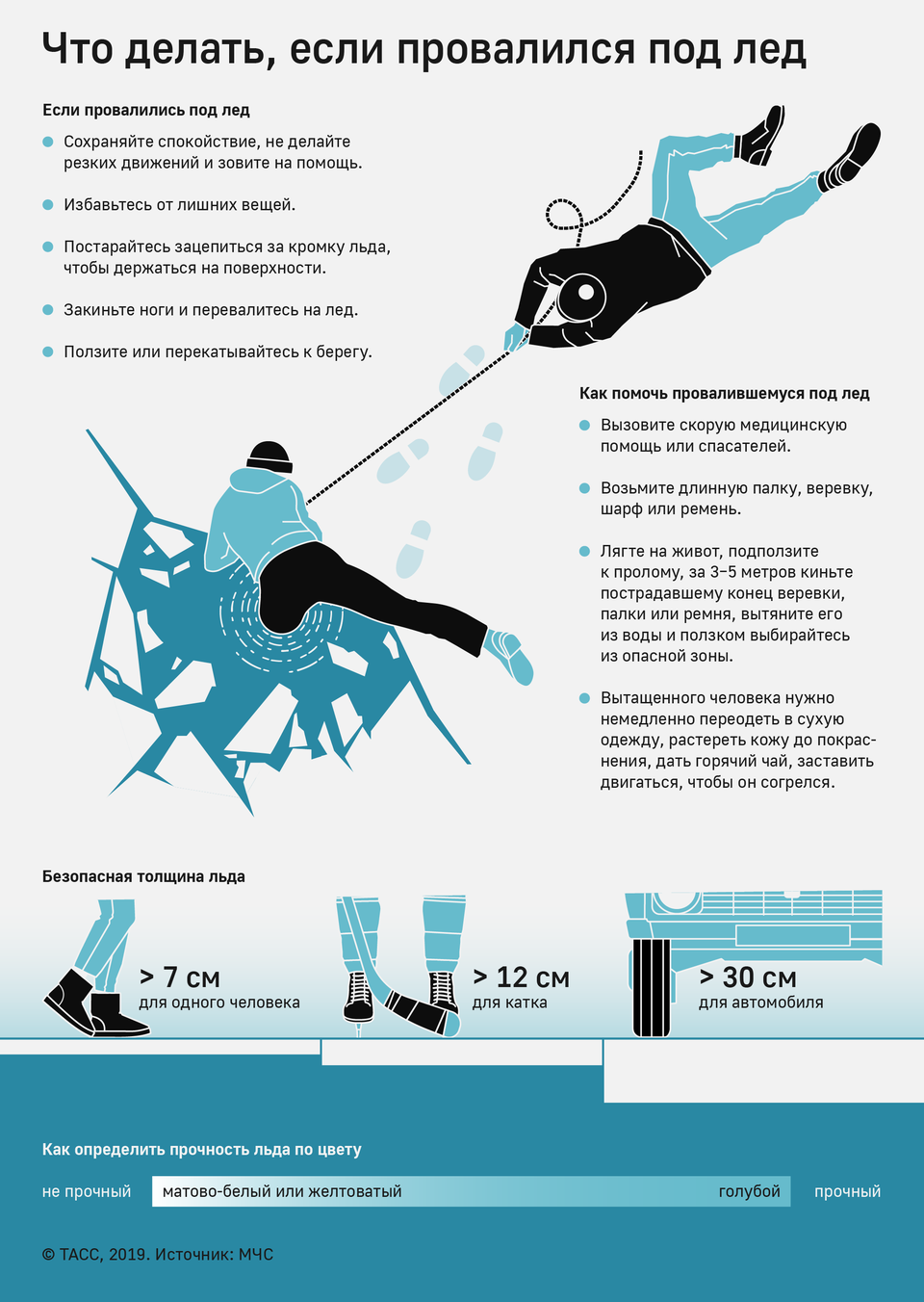 В холодное время года, когда лед еще недостаточно крепкий, есть риск попасть в полынью. Как спастись, оказавшись в ледяной воде, и чем помочь утопающему далее.Риск провалиться под лед возрастает в период становления и схода. Но и в долгие морозные дни лед может таить в себе опасность, ведь его толщина неоднородна по всему водоему.Если произошла беда, важно сохранять спокойствие и помнить об основных правилах спасения провалившегося под лед. Прочитайте указания ниже, чтобы знать, как помочь провалившемуся под лед человеку:• Вызовите скорую медицинскую помощь или спасателей.• Возьмите длинный предмет: палку, веревку, шарф или ремень.• Лягте на живот, подползите к пролому, за три-пять метров киньте пострадавшему конец веревки, палки или ремня, вытяните его из воды и ползком выбирайтесь из опасной зоны.• Вытащенного человека нужно немедленно переодеть в сухую одежду, растереть кожу до покраснения, дать горячий чай, заставить двигаться, чтобы он согрелся.Если под лед провалились вы:• Сохраняйте спокойствие, не делайте резких движений, зовите на помощь.• Избавьтесь от лишних вещей.• Постарайтесь зацепиться за кромку льда, чтобы держаться на поверхности.• Закиньте ноги и перевалитесь на лед.• Ползите или перекатывайтесь к берегу в ту сторону, откуда пришли.Чтобы не провалиться под лед, не забывайте о важных правилах поведения:• Не выходите на лед в темное время суток.• Помните, что самый крепкий лед — голубого цвета, а вот желтый, серый, белый — ненадежен (как и припорошенный снегом).• Придерживайтесь проторенных троп или лыжни.• Не приближайтесь к местам, где растут деревья, кусты, камыши, торчат коряги.Ст. госинспектор ГИМС МЧС России по Смоленской области М.В.Шорохов